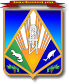 МУНИЦИПАЛЬНОЕ ОБРАЗОВАНИЕХАНТЫ-МАНСИЙСКИЙ РАЙОНХанты-Мансийский автономный округ – ЮграАДМИНИСТРАЦИЯ ХАНТЫ-МАНСИЙСКОГО РАЙОНАП О С Т А Н О В Л Е Н И Еот 00.00.2021             			                                                          № г. Ханты-МансийскО внесении изменений в постановление администрации Ханты-Мансийского района от 03.10.2017 № 262 
«Об утверждении Положения об установлении особого противопожарного режима в границах межселенной территорииХанты-Мансийского района»В целях приведения муниципальных правовых актов в соответствие с действующим законодательством, на основании статьи 32 Устава Ханты-Мансийского района, в целях обеспечения первичных мер пожарной безопасности в границах межселенной территории Ханты-Мансийского района:1. Внести в постановление администрации Ханты-Мансийского района от 03.10.2017 № 262 «О порядке установления особого противопожарного режима на межселенной территории  Ханты-Мансийского района» следующие изменения, изложив приложение к постановлению в новой редакции:«Приложениек постановлению администрацииХанты-Мансийского района                                                                                 от 03.10.2017 № 262Положениеоб установлениИ особого противопожарного режима В ГРАНИЦАХ межселенной территории Ханты-Мансийского района1. Настоящее Положение разработано в соответствии Федеральным законом от 21.12.1994 № 69-ФЗ «О пожарной безопасности» (далее – Федеральный закон № 69-ФЗ), постановлениями Правительства Российской Федерации от 17.05.2011 № 376 «О чрезвычайных ситуациях 
в лесах, возникших вследствие лесных пожаров», от 16.09.2020 № 1479 
«Об утверждении правил противопожарного режима в Российской Федерации», приказом Минприроды России 
от 06.09.2016 № 457 «Об утверждении Порядка ограничения пребывания граждан в лесах и въезда в них транспортных средств, проведения в лесах определенных видов работ в целях обеспечения пожарной безопасности 
в лесах и Порядка ограничения пребывания граждан в лесах и въезда в них транспортных средств, проведения в лесах определенных видов работ 
в целях обеспечения санитарной безопасности в лесах» и регулирует порядок принятия решения об установлении особого противопожарного режима в границах межселенной территории Ханты-Мансийского района (далее – район) в случае повышения пожарной опасности.2. Особый противопожарный режим устанавливается в следующих случаях повышения пожарной опасности:порыв магистрального нефтепровода, газопровода, создающего угрозу распространения опасных факторов пожара на населенные пункты;пожары, аварии на промышленных предприятиях, создающие угрозу распространения опасных факторов пожара в границах межселенной территории Ханты-Мансийского района;крупные лесные пожары на площади 25 га и более в зоне наземной охраны лесов и 200 га в зоне авиационной охраны лесов, создающие угрозу распространения опасных факторов пожара на межселенной территории Ханты-Мансийского района;сильный ветер, в том числе смерчи и шквалы со скоростью ветра более 30 м/с;температура воздуха плюс 40 градусов по Цельсию и выше, 
минус 50 градусов по Цельсию и ниже в течение одной недели;резкое ухудшение обстановки с пожарами и последствиями от них (увеличение количества пожаров или случаев гибели на пожарах людей 
в жилом секторе) в сравнении с предыдущими годами;повышение класса пожарной опасности по условиям погоды (IV - V классы).3. На период действия особого противопожарного режима 
на межселенной территории Ханты-Мансийского района дополнительные требования пожарной безопасности устанавливаются в зависимости 
от конкретного случая повышения пожарной опасности исходя из следующего перечня:увеличение противопожарных разрывов по границам населенных пунктов, создание противопожарных минерализованных полос и иные меры, препятствующие распространению лесных пожаров и других ландшафтных (природных) пожаров, а также иных пожаров вне границ населенных пунктов на земли населенных пунктов ;дополнительная (усиление) охрана объектов, непосредственно обеспечивающих жизнедеятельность населения района;введение запрета на посещение гражданами лесов и въезд автотранспортных средств в лесные массивы, в том числе ведение охоты и рыболовства в поймах крупных рек;введение ограничения на проведение в лесах определенных видов работ;введение запрета на межселенной территории Ханты-Мансийского района, в том числе на территории садоводческих, огороднических 
и дачных некоммерческих объединений граждан, на сжигание мусора, сухой травянистой растительности, соломы и пожнивных остатков, применение открытого огня, разведение костров, проведение пожароопасных работ на землях лесного фонда, сельскохозяйственного назначения, населенных пунктов, промышленности, энергетики и иного специального назначения; введение запрета на использование мангалов и иных приспособлений для тепловой обработки пищи с помощью открытого огня (за исключением находящихся и эксплуатирующихся на территориях общественного питания);временное приостановление на межселенной территории, в том числе на территории садоводческих, огороднических и дачных некоммерческих объединений граждан разведение костров, проведение пожароопасных работ на определенных участках, топки печей, кухонных очагов и котельных установок, работающих на твердом топливе;дополнительная (усиление) охрана общественного порядка;дополнительное привлечение на тушение пожаров на договорной основе водовозной и землеройной техники сторонних организаций;информирование населения через средства массовой информации о решениях администрации района, направленных на обеспечение пожарной безопасности в связи с установлением особого противопожарного режима;организация патрулирования межведомственными (патрульно-контрольных, патрульно-маневренных и маневренных) группами, добровольными пожарными и (или) гражданами Российской Федерации наиболее пожароопасных участков, территорий садоводческих, огороднических и дачных некоммерческих объединений;привлечение населения, в рамках действующего законодательства, для профилактики и локализации пожаров вне границ населенных пунктов на межселенной территории, в целях препятствования распространения лесных пожаров и других ландшафтных (природных) пожаров, а также иных пожаров вне границ населенных пунктов на земли населенных пунктов района, садоводческих, огороднических и дачных некоммерческих объединений, энергетики, транспорта, связи, радиовещания, телевидения, информатики и иных объектов.4. Решение об установлении особого противопожарного режима в границах межселенной территории района принимается главой Ханты-Мансийского района, путем принятия правового акта, на основании:решения комиссии по предупреждению и ликвидации чрезвычайных ситуаций и обеспечению пожарной безопасности администрации района;решения (предложения) компетентного органа в случаях повышения пожарной опасности, связанной с особыми климатическими условиями или чрезвычайными ситуациями природного или техногенного характера, в том числе с реальной угрозой жизни, здоровью людей и окружающей их природной среде.5. Решение об установлении особого противопожарного режима в границах межселенной территории района доводится до населения, путем официального опубликования в порядке, установленном Уставом района.6. В решении об установлении особого противопожарного режима указывается:конкретный случай, послуживший основанием для установления особого противопожарного режима;территория (участок), в границах которой устанавливается особый противопожарный режим; конкретные дополнительные требования пожарной безопасности 
из перечня, установленного настоящим Положением;период действия особого противопожарного режима; должностные лица и органы, ответственные за исполнение конкретных мероприятий в период действия особого противопожарного режима;информация об обязательности соблюдения населением 
и организациями независимо от форм собственности, осуществляющими деятельность на межселенной территории района, установленных дополнительных требований пожарной безопасности в период действия особого противопожарного режима.7. В период действия особого противопожарного режима проводятся следующие мероприятия:организация работы оперативного штаба при КЧС и ОПБ администрации района по борьбе с пожарами;организация наблюдения за противопожарным состоянием населенных пунктов и прилегающим к ним зонам;осуществление мероприятий, исключающих возможность переброса огня от лесных пожаров на здания и сооружения;во взаимодействии с должностными лицами территориальных органов государственного пожарного надзора, противопожарной службой, средствами массовой информации проведение разъяснительной работы с населением посредством средств массовой информации на предмет соблюдения противопожарного режима и правил безопасного поведения, об опасности разведения костров на межселенной территории;информирование о случаях нарушения требований пожарной безопасности уполномоченных органов соответственно выявленного факта;информирование населения района об установлении особого противопожарного режима;размещение на информационных стендах, освещение на видеопанелях и табло в местах массового пребывания людей правила пожарной безопасности в лесах, в том числе актуальные материалы наглядной агитации;установку на въездах в лесные массивы предупредительных аншлагов размером не менее 1х1,5 метра с указанием информации о введении ограничений на посещение лесов и периода их действия;организация работы межведомственных (патрульно-контрольных, патрульно-маневренных и маневренных) групп для патрулирования наиболее пожароопасных участков, территорий садоводческих, огороднических и дачных некоммерческих объединений в целях выявления палов сухой травянистой растительности, а также оперативного реагирования на возникающие очаги пожаров;организация силами населения и членов добровольных пожарных дружин патрулирования населенных пунктов с первичными средствами пожаротушения, а также подготовку для возможного использования водовозной и землеройной техники;организация в случае угрозы жизни населения эвакуации из опасных участков;обеспечение содержание в исправном состоянии естественных и искусственных водоисточников и подъездных путей для беспрепятственного забора воды пожарными автомобилями;иные мероприятия, направленные на обеспечение пожарной безопасности в пределах полномочий в соответствии с Федеральным законом № 69-ФЗ.».2. Опубликовать (обнародовать) настоящее постановление в газете «Наш район», в официальном сетевом издании «Наш район Ханты-Мансийский», разместить на официальном сайте администрации Ханты-Мансийского района.3. Контроль за выполнением постановления оставляю за собой.Глава Ханты-Мансийского района                                               К.Р.Минулин